第三章　采购需求项目名称：2022年白沙县第一小学生活配套设施设备采购项目-生活设施设备预算金额：本项目共1个包，预算金额人民币2945800.00元，超过预算金额为无效报价。关于同品牌产品参加同一合同项（或同一包组）投标（一）提供相同品牌产品且通过资格审查、符合性审查的不同投标人参加同一合同项下投标的，按一家投标人计算，评审后得分最高的同品牌投标人获得中标人推荐资格。综合得分相同的，按下列顺序比较确定一个投标人获得中标人推荐资格，其他同品牌投标人不作为中标候选人。（1）投标报价（由低到高）；（2）技术部分得分（由高到低）。综合得分相同、投标报价和技术评分均相同的，名次由评标委员会抽签确定。提供相同品牌产品（核心产品）且通过资格审查、符合性审查的不同供应商，按一家投标人计算，评审后得分最高的同品牌供应商获得中标供应商推荐资格；评审得分相同的，优先推荐报价最低的供应商为中标候选人；得分及报价均相同的采取随机抽取方式确定，其他同品牌供应商不作为中标候选人。（二）相同品牌的定义：多家供应商提供的核心产品的品牌均为相同的品牌。  本项目核心设备产品：双层睡床、教室学生储物柜 除非在投标文件中说明或未经采购人同意，中标人不得以任何方式转包或分包本项目。第一部分 技术部分第二部分 商务部分1、交付时间、交付地点交付时间: 合同签订之日起30天内全部完成本项目的所有内容并达到交付正常使用和验收合格标准交付地点: 采购人指定地点2、供货要求投标人所投的设备须符合国家的相关规定，且负责将所采购的设备送至采购人指定地点，并负责设备的安装、调试以及培训等。保证设备是全新、未曾使用过的，其质量、规格及技术特征符合采购需求书的要求，并提供货物的装箱清单、用户手册、维修手册、合格证、保修卡、随机资料及配件、随机工具等。3、报价要求3.1、投标人的投标报价须以人民币为单位。3.2、投标报价均包含设备费、运输费、装卸费、安装费、检验费、检测费、验收、税费、培训费等一切费用，采购人不再支付任何费用。3.3、本项目最高限价为：¥2945800.00元。投标人的投标报价不得高于最高限价，否则视为无效报价。4、质保期如无特别说明，投标人所投的设备质保期不得少于一年（易耗易损设备除外）。若生产制造商提供更优质的服务，则按生产制造商的标准执行。如生产制造商标准质保期限不足招标文件质保期要求的，投标人须承诺保修期限不少于采购文件质保期要求。质保期自双方代表在验收报告上签字之日起计算。5、验收要求除采购文件另有要求外，均按国家、地方或行业（排列在前者优先）现行相关验收规范和评定标准执行。6、质量保证及售后服务6.1、质保期内，所有设备保修服务方式均为投标人上门质保，由此产生的一切费用均由投标人承担。但人为因素、不可抗力造成的故障除外。6.2、质保期内出现不能明确的故障时，投标人应尽力配合进行检查，必须在30分钟内响应，24小时内有明确的解决方案。若故障不能通过电话解决的，中标人在接到采购人维修通知后24小时内到达现场维修，否则构成违约并承担违约责任。6.3、质保期内中标人承担修理、调换或退货等所有的费用，维修时间超过三天，中标人须向采购人免费提供备用机使用，否则构成违约并承担违约责任。免费保修期内维修不超过三次。若维修次数超过三次的，质保期自第四次维修结束日起计算延长一年。6.4、质保期后，投标人提供合同内设备的终身维修服务，且只收取更换零配件费用。6.5、中标人须免费提供现场培训及提供相关技术资料。培训内容应包括技术原理、操作、日常基本维护与保养，使参加培训的人员能独立使用，能独立处理常见性故障以及进行日常的维护保养。6.6、中标人须将有关产品说明书、原厂家安装手册、技术文件、资料及安装、验收报告等文档汇集成册交付至采购人。7、付款方式工程进度付款按实际工程进度支付，原则上结算审核前进度付款累计不超过签约合同价款的85%（政府有规定从其规定），经有资质第三方造价咨询单位结算审核后支付至审核结算价款的97%，剩余的3%作为质量保证金。 当有资质第三方造价咨询单位对工程项目进行结算审核时，应当以结算审核结论作为工程价款结算的依据,甲方、乙方均无异议后须执行结算审核结论。8、其他要求8.1、如成交供应商因自身原因不能按照招标文件约定的时间完成货物交付使用，则每天按签约合同价款的5‰支付违约金，逾期违约金上限为签约合同价款的 30% ，如违约金不足支付采购人实际经济损失的，成交供应商应给予采购人赔偿。8.2、其他未尽事宜，在合同中详细约定。2022年白沙县第一小学生活配套设施设备采购项目-生活设施设备2022年白沙县第一小学生活配套设施设备采购项目-生活设施设备2022年白沙县第一小学生活配套设施设备采购项目-生活设施设备2022年白沙县第一小学生活配套设施设备采购项目-生活设施设备2022年白沙县第一小学生活配套设施设备采购项目-生活设施设备2022年白沙县第一小学生活配套设施设备采购项目-生活设施设备2022年白沙县第一小学生活配套设施设备采购项目-生活设施设备2022年白沙县第一小学生活配套设施设备采购项目-生活设施设备序号设备名称单位数量单价合计（元）技术规格图片1双层睡床张650规格：2040*1000*1700mm床柱材料截面60*60mm，床梯截面100*22mm,护拦截面50*22mm，上下床之间距离不低于1000 mm；1、采用优质橡木和多层夹板结合，经干燥防虫防腐处理，含水率8-12％，材料稳定性好，纹理清晰自然，色泽一致，接口自然平整，物理性能佳。2、框架部分均采用卯榫结构，不松动，四脚落地平稳牢固.胶水采用高级环保胶粘剂，经久耐用。3、表面环保净味聚酯喷涂，均匀喷涂或滚涂封闭漆，四底三面工艺，漆膜耐磨抗划伤，表面光滑平整，符合GB18586-2002标准.颜色为原木色。4、五金配件采用优质材质，经防锈防腐处理，正常使用超过10年以上。5、床板采用优质松木12mm厚,经干燥防虫防腐处理，含水率8-12％，材料稳定性好，纹理清晰自然。6、床体使用金属五金配件加固至墙壁更牢固。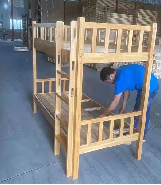 2学生宿舍储物柜格1056规格：1600*400*1900mm每格400*400*850mm1、采用E0优质15厘实木颗粒中纤板，精选优质木材经烘干去脂防虫防腐处理，含水率5-14％，材料稳定性好表面没死节、裂缝、夹皮。2、胶水采用高级环保胶粘剂，经久耐用。3、周边采用自动封边机封边，边条为PVC(厚度大开1mm)抗刻划耐高温易打理，边条圆滑不伤手。4、板材平面经高温热压三胺耐磨进口饰面，耐磨抗划伤，表面光滑平整,不变形。5、五金配件采用优质材质，经防锈防腐处理。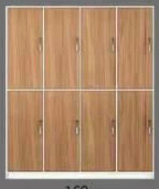 3教室学生储物柜格2300规格：6800*1500*400mm每格400*500*400mm1、采用E0优质15厘实木颗粒中纤板，精选优质木材经烘干去脂防虫防腐处理，含水率5-14％，材料稳定性好表面没死节、裂缝、夹皮。2、胶水采用高级环保胶粘剂，经久耐用。3、周边采用自动封边机封边，边条为PVC(厚度大开1mm)抗刻划耐高温易打理，边条圆滑不伤手。4、板材平面经高温热压三胺耐磨进口饰面，耐磨抗划伤，表面光滑平整,不变形。5、五金配件采用优质材质，经防锈防腐处理。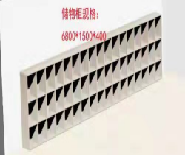 4教室遮光窗帘（颜色待定）米960面料：1、成分：100%聚酯纤维。2、织物密度及纱线线密度：经密≥680根/10cm，纬密≥300根/10cm；经纱≥17tex150den,纬纱1≥34tex300den,纬纱2≥34tex300den。3、环保要求：符合绿色产GB/T35611-2017标准。4、石棉纤维：未检出。5、安全性能：甲醛含量、可分解致癌芳香胺染料、PH值、异味符合GB18401-2010《国家纺织产品基本安全规范》C类。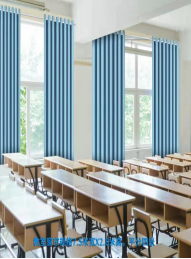 6、单位面积克重：≥240g/㎡，检测标准GB/T4669-2008。7、色牢度：耐皂洗色牢度≥4级，耐水色牢度：≥4级，耐干（湿）摩擦色牢度≥4级检测标准GB/T3921-2008，GB/T5713-2013，GB/T3920-2008。（内含窗帘布，罗马杆，圈，白布头）5功能室遮光窗帘（颜色待定）米3500面料：1、成分：100%聚酯纤维。2、织物密度及纱线线密度：经密≥680根/10cm，纬密≥300根/10cm；经纱≥17tex150den,纬纱1≥34tex300den,纬纱2≥34tex300den。3、环保要求：符合绿色产GB/T35611-2017标准。4、石棉纤维：未检出。5、安全性能：甲醛含量、可分解致癌芳香胺染料、PH值、异味符合GB18401-2010《国家纺织产品基本安全规范》C类。6、单位面积克重：≥240g/㎡，检测标准GB/T4669-2008。7、色牢度：耐皂洗色牢度≥4级，耐水色牢度：≥4级，耐干（湿）摩擦色牢度≥4级检测标准GB/T3921-2008，GB/T5713-2013，GB/T3920-2008。（内含窗帘布，罗马杆，圈，白布头）6宿舍遮光窗帘（颜色待定）米1850面料：1、成分：100%聚酯纤维。2、织物密度及纱线线密度：经密≥680根/10cm，纬密≥300根/10cm；经纱≥17tex150den,纬纱1≥34tex300den,纬纱2≥34tex300den。3、环保要求：符合绿色产GB/T35611-2017标准。4、石棉纤维：未检出。5、安全性能：甲醛含量、可分解致癌芳香胺染料、PH值、异味符合GB18401-2010《国家纺织产品基本安全规范》C类。6、单位面积克重：≥240g/㎡，检测标准GB/T4669-2008。7、色牢度：耐皂洗色牢度≥4级，耐水色牢度：≥4级，耐干（湿）摩擦色牢度≥4级检测标准GB/T3921-2008，GB/T5713-2013，GB/T3920-2008。（内含窗帘布，罗马杆，圈，白布头）